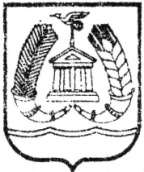 СОВЕТ ДЕПУТАТОВГАТЧИНСКОГО МУНИЦИПАЛЬНОГО РАЙОНАЛЕНИНГРАДСКОЙ  ОБЛАСТИТРЕТИЙ СОЗЫВР Е Ш Е Н И Еот 17 февраля 2017 года                                                               № 217О внесении изменений в решение совета депутатов Гатчинского муниципального района № 148 от 25.03.2011 «Об утверждении Положения о порядке проведения антикоррупционной экспертизы муниципальных нормативных правовых актов совета депутатов Гатчинского муниципального района и проектов нормативных правовых актов»    С учетом положений ст. 3 Федерального закона от 17 июля 2009 года № 172-ФЗ «Об антикоррупционной экспертизе нормативных правовых актов и проектов нормативных правовых актов», Постановлением Правительства Российской Федерации от 26 февраля 2010 года № 96 «Об антикоррупционной экспертизе нормативных правовых актов и проектов нормативных правовых актов», руководствуясь Уставом Гатчинского муниципального районасовет депутатов Гатчинского муниципального районаРЕШИЛ:1. Внести в решение совета депутатов Гатчинского муниципального района  № 148 от 25.03.2011 «Об утверждении Положения о порядке проведения антикоррупционной экспертизы муниципальных нормативных правовых актов  совета депутатов Гатчинского муниципального района и проектов нормативных правовых актов» изменения, изложив пункт 2 решения  в следующей редакции:«2. Утвердить персональный состав комиссии по проведению антикоррупционной экспертизы муниципальных нормативных правовых актов  совета депутатов  Гатчинского муниципального района и проектов нормативных правовых актов:- Дегтярев Евгений Львович – председатель постоянной комиссии совета депутатов Гатчинского муниципального района по вопросам инвестиций, бюджетной и экономической политики; - Власов Александр Васильевич – председатель постоянной комиссии совета депутатов Гатчинского муниципального района по вопросам местного самоуправления и законности;- Березовская Елена Александровна – начальник отдела правовой экспертизы Комитета юридического обеспечения администрации Гатчинского муниципального района».         2. Признать утратившими силу решение совета депутатов Гатчинского муниципального района решения от 27 февраля 2015 года                                                               № 54 «О внесении изменений в решение совета депутатов Гатчинского муниципального района №148 от 25.03.2011 «Об утверждении Положения о порядке проведения антикоррупционной экспертизы муниципальных нормативных правовых актов совета депутатов Гатчинского муниципального района и проектов нормативных правовых актов».         3. Настоящее решение вступает в силу со дня его официального опубликования и подлежит размещению на официальном сайте   Гатчинского муниципального района.Глава Гатчинского муниципального района                                                      А.И. Ильин